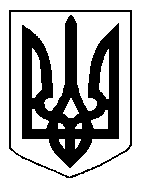 БІЛОЦЕРКІВСЬКА МІСЬКА РАДА	КИЇВСЬКОЇ ОБЛАСТІ	Р І Ш Е Н Н Я
від  31 січня  2019 року                                                                        № 3324-65-VIIПро безоплатну передачу з балансу виконавчого комітету  Білоцерківської міської ради та КП БМР «Тролейбусне управління»на баланс департаменту житлово-комунального господарства Білоцерківської міської ради майнаРозглянувши подання міського голови, відповідно до п. 197.1.16 ст. 197 Податкового кодексу України, ст.ст. 25, 59, ч.5. ст. 60 Закону України «Про місцеве самоврядування в Україні», міська рада вирішила:1.	Безоплатно передати з балансу виконавчого комітету  Білоцерківської міської ради на баланс департаменту житлово-комунального господарства Білоцерківської міської ради майна, а саме: моніторинговий центр, який підключено до головного серверного комплексу ІСВСА «БМ Біла Церква», та базову систему відео- і аудіоспостереження та відео- і аудіоаналітики ІСВСА «БМ Біла Церква» 1-а черга, балансовою вартістю 2 701 307 (два мільйони сімсот одна тисяча триста сім) грн 51 коп.2. Безоплатно передати з балансу КП БМР «Тролейбусне управління» на баланс департаменту житлово-комунального господарства Білоцерківської міської ради майна, а саме: три вуличні IP  відеокамери з засобами для вуличного монтажу, балансовою вартістю 196914 (сто дев’яносто шість тисяч дев’ятсот чотирнадцять ) грн., 00 коп.  3.	Приймання-передачу майна, зазначеного в пунктах 1, 2, здійснити комісійно за актом приймання-передачі відповідно до чинного законодавства України.4.	Департаменту житлово-комунального господарства Білоцерківської міської ради прийняти на свій баланс майно, вказане в пункті 1.5.	Контроль за виконанням рішення покласти на постійну комісію з питань житлової політики, комунального господарства, транспорту і зв'язку, природокористування, охорони довкілля та енергозбереження.Міський голова					                                       	Г. Дикий